Кировское областное государственное профессиональное образовательное бюджетное учреждение«Кировский колледж музыкального искусства им. И.в.Казенина»ДЕТСКАЯ МУЗЫКАЛЬНАЯ ШКОЛАДОПОЛНИТЕЛЬНАЯ ПРЕДПРОФЕССИОНАЛЬНАЯ ОБЩЕОБРАЗОВАТЕЛЬНАЯПРОГРАММА В ОБЛАСТИ МУЗЫКАЛЬНОГО ИСКУССТВА «ФОРТЕПИАНО», «СТРУННЫЕ ИНСТРУМЕНТЫ»,«ДУХОВЫЕ И УДАРНЫЕ ИНСТРУМЕНТЫ» «НАРОДНЫЕ ИНСТРУМЕНТЫ»Предметная область ПО.01. МУЗЫКАЛЬНОЕ ИСПОЛНИТЕЛЬСТВО Вариативная часть В.00В.08.УП.08. «Музыкальная информатика»8(9)-летний срок обученияГ. Киров 2023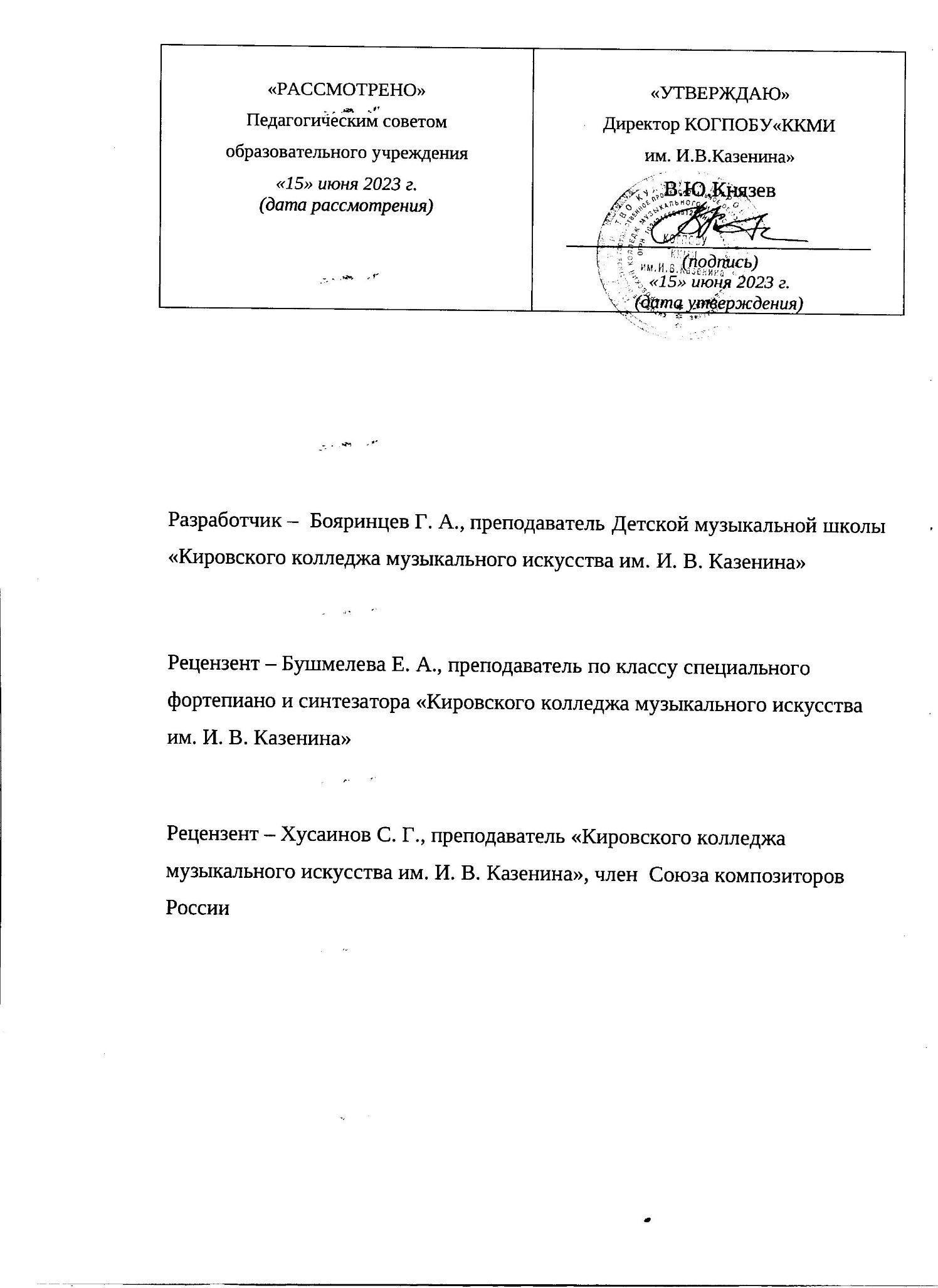 Структура программы учебного предметаI. Пояснительная записка- Характеристика учебного предмета, его место и роль в образовательномпроцессе;- Срок реализации учебного предмета;- Объем учебного времени, предусмотренный учебным планомобразовательного учреждения на реализацию учебного предмета;- Форма проведения учебных аудиторных занятий;- Цели и задачи учебного предмета;- Обоснование структуры программы учебного предмета;- Методы обучения;- Описание материально-технических условий реализации учебного предмета.II. Учебно-тематический планIII. Содержание учебного предмета- Сведения о затратах учебного времени;- Годовые требования по классам. Содержание разделов.IV. Требования к уровню подготовки учащихсяV. Формы и методы контроля, система оценок- Аттестация: цели, виды, форма, содержание;- Критерии оценки.VI. Методическое обеспечение учебного процесса- Методические рекомендации педагогическим работникам;- Методические рекомендации по организации самостоятельной работы.VII. Списки рекомендуемой нотной и методической литературы- Списки рекомендуемой нотной литературы;- Списки рекомендуемой методической литературы.1. Пояснительная записка    1. Характеристика учебного предмета, его место и роль в образовательном   процессе.     Программа учебного предмета «Музыкальная информатика» разработана с учетом Федеральных Государственных требований к дополнительным предпрофессиональным общеобразовательных программам в области музыкального искусства «Фортепиано», «Струнные инструменты», «Народные инструменты», «Духовые и ударные инструменты» «Народные инструменты».       В современных условиях знакомство с электронным оборудованием, владение персональным компьютером, умение пользоваться новыми информационными технологиями становится всё более необходимым для квалифицированной работы в самых различных отраслях производства, науки и культуры, в том числе в области музыкального искусства. Основы этих знаний даются в средней школе. В музыкальных школах и школах искусств в вариативной части учебных планов предусмотрено изучение дисциплины «Музыкальная информатика», цель которой сформировать у учащихся первоначальные представления о возможностях современных компьютерных технологий в работе с музыкальным звуком и мультимедиа.       Обязательный минимум содержания курса музыкальной информатики, предусмотренный соответствующими государственными образовательными стандартами, включает самое необходимое. Это – навыки работы с компьютером, изучение основ MIDI-технологии как общепринятого компьютерного формата музыкальных данных, освоение музыкально-интеллектуального инструментария (компьютерного нотного набора и редактирования, инструментовки и аранжировки с помощью программных секвенсоров).Предмет «Музыкальная информатика» направлен на создание предпосылок для творческого, музыкального и личностного развития учащихся, формирование эстетических взглядов на основе развития эмоциональной отзывчивости и овладения навыками восприятия музыкальных произведений, приобретение детьми опыта работы с современными компьютерными технологиями.        Программа учитывает возрастные и индивидуальные особенности обучающихся и ориентирована на: формирование комплекса знаний, умений и навыков при работе с современными компьютерными технологиями; знакомство с возможностями современных компьютерных технологий в работе с          музыкальным звуком и мультимедиа; развитие художественных способностей детей и формирование у обучающихся потребности общения с явлениями музыкального искусства; воспитание детей в творческой атмосфере, обстановке доброжелательности, способствующей приобретению навыков музыкально-творческой деятельности; формирование комплекса знаний, умений и навыков, позволяющих в дальнейшем осваивать профессиональные образовательные программы в области музыкального искусства.      «Музыкальная информатика» находится в непосредственной связи с другими учебными        предметами, такими, как «Сольфеджио», «Элементарная теория музыки», «Оркестровый класс», «Хоровой класс», «Концертмейстерский класс»,  «Ансамблевый класс» и занимает важное место в системе обучения детей, а также способствует дальнейшему освоению учебных предметов в области музыкального исполнительства.  Учебный предмет «Музыкальная информатика» направлен на приобретение       обучающимися следующих знаний, умений и навыков: о возможных направлениях и сфере применения полученных знаний умений и навыков    в области музыкального искусства знания музыкальной терминологии; навыки самостоятельной работы с простейшим звукозаписывающим и   звуковоспроизводящим оборудованием, навыки самостоятельной работы со специальными программами, предназначенными    для нотной верстки,    навыки самостоятельной работы с программами обработки и записи звука, MIDI-редакторами.2. Срок реализации учебного предмета «Музыкальная информатика»Срок реализации учебного предмета «Музыкальная информатика» составляет 4 года. По образовательной программе с восьмилетним сроком обучения к занятиям привлекаются учащиеся 5-8 классов.3. Объем учебного времени, предусмотренный учебным планом образовательного учреждения на реализацию учебного предмета «Музыкальная информатика»4.Форма проведения учебных аудиторных занятий:  Форма проведения учебных аудиторных занятий – мелкогрупповая (численностью от 4 до 10 человек). Рекомендуемая продолжительность урока – 45 минут.5. Цель и задачи учебного предметаЦель:Сформировать у учащихся первоначальные представления о возможностях современных компьютерных технологий в работе с музыкальным звуком и мультимедиа.Задачи:1. Обучающие: сформировать у учащихся первоначальные представления о возможностях современных компьютерных технологий в работе с музыкальным звуком и мультимедиа; формирование знаний о возможных направлениях и сфере применения полученных знаний умений и навыков в области музыкального искусства; обучение практическому владению компьютером; овладение возможностями нотного набора, для применения их как в повседневной жизни, так и в дальнейшей профессиональной деятельности; овладение возможностями цифровой звукозаписи для активного применения их как в повседневной жизни, так и в дальнейшей профессиональной деятельности; формирование знаний о технических устройствах звукозаписи и звуковоспроизведения, программ компьютерной обработки звука, MIDIредакторов; формирование навыков самостоятельной работы в любой из рассмотренных за время учебы компьютерных программах; уметь сформулировать свои творческие и профессиональные задачи и в соответствии с ними, при необходимости, сделать правильный выбор при покупке компьютера или какого-либо электронного музыкального оборудования. сформировать у одарённых детей комплекс знаний, умений и навыков, позволяющих в дальнейшем осваивать основные профессиональные образовательные программы в области музыкального искусства; вырабатывать у обучающихся личностных качеств, способствующих освоению в соответствии с программными требованиями учебной информации, умению планировать свою домашнюю работу; осуществлению самостоятельного контроля за своей учебной деятельностью; умению давать объективную оценку своему труду; формированию навыков взаимодействия с преподавателями и обучающимисяв образовательном процессе, уважительного отношения к иному мнению; пониманию причин успеха/неуспеха собственной учебной деятельности; определению наиболее эффективных способов достижения результата.2. Развивающие: сформировать у обучающихся эстетических взглядов, нравственных установок и потребности общения с духовными ценностями; сформировать у обучающихся умения самостоятельно воспринимать и оценивать культурные ценности.3. Воспитательные: воспитать и развить у обучающихся личностные качества, позволяющие уважать и принимать духовные и культурные ценности разных народов; воспитать детей в творческой атмосфере, обстановке доброжелательности, эмоционально – нравственной отзывчивости, а также профессиональной требовательности.Таким образом, основными задачами дополнительной предпрофессиональной общеобразовательной программы в области искусств являются формирование грамотной, заинтересованной в общении с искусством молодежи, а также выявление одаренных детей и подготовка их к возможному продолжению образования в области искусства в средних и высших учебных заведениях соответствующего профиля. 6. Обоснование структуры программы учебного предметаОбоснованием структуры программы являются ФГТ, отражающие все аспекты работы  преподавателя с учеником.Программа содержит следующие разделы:• сведения о затратах учебного времени, предусмотренного на освоение учебного предмета;• распределение учебного материала по годам обучения;• описание дидактических единиц учебного предмета;• требования к уровню подготовки обучающихся;• формы и методы контроля, система оценок;• методическое обеспечение учебного процесса.В соответствии с данными направлениями строится основной раздел программы "Содержание учебного предмета". Программа обучения построена таким образом, что каждый год имеет единую стержневую тему, вокруг нее объединяются остальные разделы содержания, постепенно укрупняется масштаб изучения, нарастает сложность поставленных задач (концентрический метод).Первый, второй  годы обучения посвящены ознакомлению с музыкальными компьютерами, сферами их применения; освоению навыков работы на компьютере, теоретических и практических аспектов цифровой записи, компьютерного набора нотного текста в нотном редакторе «Сибелиус», работе с MIDI-редакторами и с MIDI-клавиатурой.Третий, четвертый годы обучения посвящен изучению звукотехнического оборудования, способов записи, редактирования, обработки и реставрации звука, аранжировке музыкальных  роизведений; созданию мультимедийной презентации.Программа дисциплины «Музыкальная информатика» состоит из шести разделов:Раздел I. Компьютер: конфигурация, программы для работы со звуком, изображениями и видео;Раздел II. Компьютерный набор нотного текста;Раздел III. MIDI;Раздел IV. Создание мультимедийной презентации;Раздел V. Аранжировка;Раздел VI. Обработка и реставрация звука.7. Методы обученияВыбор методов обучения по предмету «Музыкальная информатика» зависит от:• возраста учащихся;• их индивидуальных способностей.Для достижения поставленной цели и реализации задач предметаиспользуются следующие методы обучения:• объяснительно-иллюстративные (объяснение материала происходит в ходе знакомства с современными компьютерными технологиями);• поисково-творческие (творческие задания, участие детей в обсуждении, беседах);• практические (упражнения воспроизводящие и творческие).8. Описание материально-технических условий реализации учебного предмета:Материально-техническая база образовательного учреждения должна соответствовать санитарным и противопожарным нормам, нормам охраны труда. Учебные аудитории должны иметь звукоизоляцию. Образовательное учреждение должно соблюдать своевременные сроки текущего и капитального ремонта учебных помещений. А также должны быть созданы условия для содержания и своевременного ремонта оборудования. Учебные аудитории, предназначенные для реализации учебного предмета «Музыкальная информатика» должны быть оборудованы звукотехническим и компьютерным оборудованием (компьютер, колонки, миди-клавиатуры), учебной мебелью (компьютерными столами, стульями, стеллажами, шкафами) и оформляются наглядными пособиями. Для работы со специализированными материалами аудитория оснащается современным мультимедийным оборудованием для просмотра видеоматериалов и прослушивания музыкальных произведений. Помещения, где проводятся занятия, должны отвечать следующим требованиям:• Помещение не следует загромождать крупной мебелью и крупными растениями • Помещение должно иметь достаточное пространство для постоянного визуального контакта с руководителем;• Мебель должна быть прочной, устойчивой, без острых углов и крючков на уровне роста детей;II. Учебно-тематический план (срок освоения программы 4 года)Учебно-тематический план отражает последовательность изучения разделов и тем программы с указанием распределения учебных часов по разделам и темам учебного предмета.1 ГОД ОБУЧЕНИЯ (5 класс)3 ГОД ОБУЧЕНИЯ (7 класс)III. Содержание учебного предмета1. Сведения о затратах учебного времени2. Годовые требования по классам. Содержание разделовПервый год обученияФормы учета и контроля знаний:По окончанию учебного года проводится контрольный урок, включающий в себя две части: теоретическую и практическую. Теоретическая часть представляет собой тестовые задания по всем темам. В качестве практической части обучающийся предоставляет папку набранных и эстетически оформленных музыкальных произведений за весь учебный год.Раздел I. Компьютер: конфигурация, программы для работы со звуком, изображениями и видео.Тема 1. Основы работы с операционной системой WindowsСтандартная конфигурация персонального компьютера. Наименование и технические характеристики основных узлов и устройств, их назначение:Системный блок и внутренние устройства (комплектующие – центральный процессор, видеоплата, звуковая карта, жесткий диск (HDD), оптические дисководы (CD-ROM, CD-RW, DVD, DVD-RW).Внешние устройства ввода и вывода информации (периферия). Виды и функциональное назначение стандартного периферийного оборудования:монитор, принтер, акустические системы, алфавитно-цифровая клавиатура, MIDIклавиатура, микрофон, манипулятор «мышь», сканер, модем.Подключение внешних устройств.Требования к знаниям:- Основные сведения об устройстве компьютера и его аппаратного обеспечения.- Общие сведения о функционировании персонального компьютера.Требования к умениям:- Самостоятельно включать/выключать персональный компьютер- Работать в операционной системе Windows- Работать с файлами, папками и окнамиСамостоятельная работа:- Включать/выключать компьютер, подключать внешние устройства. Находить нужный файл.Тема 2. Возможности «мультимедиа».Разновидности мультимедийных программ: звуковые редакторы, MIDIсеквенсоры, нотные редакторы, программы для работы с изображением, видеоизображением.Требования к знаниям:- Понятие «мультимедиа»- Возможности современного персонального компьютера для творчества музыкантов- Стандартные мультимедийные программы операционной системы Windows(Звукозапись, проигрыватель Windows Media)Требования к умениям/самостоятельная работа:- Самостоятельно запускать программы, работать в них, сохранять файлыТема 3. Характеристика звукотехнического оборудования.Требования к знаниям:- Конфигурация компьютера для работы со звуком.- Акустическая система, микрофон, наушники, аналоговые источники звукаТребования к умениям:- Настройка системного микшера для записи звука;- Настройка внешних источников (CD, MD).Тема 4. Программы записи звука с микрофона.Запись звука с микрофона с помощью программ (Sound recorder, Nero WaveEditor).Требования к знаниям:- Специализированное программное обеспечение, функция записи в различных программах;- Возможности современного персонального компьютера для проведения многоканальной цифровой записи звука, необходимые технические и программные средства.Требования к умениям:- Настройка и самостоятельная запись звукового материала в программах записи и обработки звука (Sound recorder, Nero WaveEditor);Самостоятельная работа:- Запись музыкального материала в любой из изученных программ обработки звука.Тема 5. Проигрыватели мультимедиа для Windows.Знакомство с наиболее популярными проигрывателями мультимедиа для Windows. Характеристика основных звуковых форматов: WAV, CDA, MP3, WMA, MIDI. Понятие конвертации звуковых файлов. Программы конвертации звуковых файлов.Требования к знаниям:- Проигрыватели мультимедиа Winamp, Aimp, Light Alloy- Аудиоконверторы- Носители записи: диски, дискеты, flash-карты- Форматы файловТребования к умениям:- Воспроизводить с помощью специальных программ мультимедийные приложения, аудио-файлы, CD- Конвертировать аудио-файлы в разных форматахСамостоятельная работа:- Конвертирование аудио-файлов в различные форматы.Тема 6. Запись готовых файлов на CD и DVD диски.Знакомство с программами для записи информации на различные виды дисков. Создание аудио, MP3 дисков, DVD дисков, CD и DVD с данными с помощью программ Nero Burning ROM, Nero Express.Требования к знаниям:- Программы для записи дисков Nero Burning ROM, Nero Express;- Разновидности дисков: аудио и MP3 диски, DVD диски, CD и DVD с данными.- Работа в программах по изготовлению обложек CD (Nero CoverDesigner).Требования к умениям:- Уметь записывать с помощью специальных программ различные виды дисков;- Изготовление обложек CD.Самостоятельная работа:- Записать аудио или MP3 диск с музыкой;- Записать DVD диск с видео;- Записать CD или DVD диск с информацией;- Оформить обложку аудио CD или MP3 CD.Раздел II. Компьютерный набор нотного текстаТема 1. Виды нотных редакторов.Виды нотных редакторов (Finale, Cakewalk Overture, Sibelius). Установка и знакомство с интерфейсом программы «Сибелиус», структура «Панели инструментов».Требования к знаниям:- Основные принципы работы в нотных редакторах.- Хорошо ориентироваться в «Панели инструментов» нотного редактора«Сибелиус»;- Включение навигатора, вспомогательной клавиатуры и свойств.Требования к умениям:- Самостоятельно устанавливать и запускать программу.Самостоятельная работа:- Установить программу «Сибелиус» на домашний компьютер (ноутбук);- Включить «Панель инструментов», дополнительные панели (навигатор,вспомогательная клавиатура и свойства)Тема 2. Набор произведений для персональных инструментов (голос,фортепиано, баян, гитара и т.д.). (Ученик работает параллельно над двумя произведениями: произведение для работы в классе и произведение на выбор учащегося для самостоятельной работы).Тема 2.1. Создание нового файла, подготовка нотоносцев к работе(такты, тональность, размер, знаки повторения и.т.д.) Создание нового файла: выбор инструмента, стиль, размер и темп, тональность, информация, сохранение для дальнейшей работы.Подготовка нотоносца к работе: количество тактов, репризы и другие знаки повторения, вольты.Требования к знаниям:- Этапы создание нового файла;- Работа с меню «Создать»Требования к умениям:- Изменение инструмента, информации о произведении.- Добавление тактов, виды тактовых линий.Самостоятельная работа:- Создать новый файл для набора конкретного произведения (на выбор учащегося).- Подготовить нотоносец к дальнейшей работе.Тема 2.2. Набор нотного теста (высота, длительности, триоли и т.п., паузы, встречные знаки) двумя вариантами.Набор нотного теста с помощью вспомогательной клавиатуры нотного редактора «Сибелиус».Набор нотного текста с помощью цифровой области компьютерной клавиатуры.Использование «горячих клавиш» для быстрого набора.Требования к знаниям:- Пошаговый ввод нот;- Быстрый набор (использование «горячих клавиш», копирование, добавление, удаление).Требования к умениям:- Изменение длительностей;- Изменение высоты звука (курсором и буквенным обозначением черезкомпьютерную клавиатуру);- Добавление встречных знаков;- Использование «горячих клавиш»;- Набор различных группировок (триолей, квинтолей и т.п.)- Копирование, добавление, удаление тактов, фрагментов.Самостоятельная работа:- Набрать нотный текст произведения для самостоятельной работы.Тема 2.3 Расстановка средств выразительности (штрихи, темп, артикуляционные приёмы, динамика, аппликатура), гармонических функций и аккордов.Добавление штрихов, артикуляционных приёмов с помощью вспомогательной клавиатуры.Изменение темпов.Добавление динамических оттенков, аппликатуры, гармонических функций и аккордов с помощью меню «Создать» или «горячих клавиш».Требования к знаниям:- Расположение штрихов, артикуляционных приёмов на вспомогательной клавиатуре;- Расположение динамических оттенков, аппликатуры, гармонических функций и аккордов в меню «Создать»- «Горячие клавиши» для ввода артикуляционных приёмов, динамических оттенков, лиг.Требования к умениям:- Находить необходимые штрихи, артикуляционные приёмы на вспомогательной клавиатуре;- Расставлять аппликатуру, динамические оттенки, гармонические функции и аккорды.Самостоятельная работа:- В произведении для самостоятельной работы расставить средства выразительности, гармонические функции и аккорды.Тема 2.4. Ввод символов, украшений (форшлаги, мелизмы и т.д.)Требования к знаниям:- Украшения и символы (Z),- Форшлаги (Ю/.) и на вспомогательной клавиатуре.Требования к умениям:- Использование «горячих клавиш» и вспомогательной клавиатуры для ввода символов и украшений в произведениях.Самостоятельная работа:- В произведении для самостоятельной работы расставить символы и украшения.Тема 2.5. Проверка и форматирование набранного текстаВоспроизведение набранного произведения, установка документа (поля, интервал текста, количество тактов на строке, ширина тактов, разрыв фрагмента и т.д.)Требования к знаниям:- Устройства и стили воспроизведения;- Меню «Форматирование»/«Расположение»Требования к умениям:- Воспроизводить набранное произведение с любого такта;- Распределять на строке/странице такты определённой ширины;- Выделение на отдельную строку пассажа или каденции;- Установка полей и формата набранного текста.Самостоятельная работа:- Прослушать произведение для самостоятельной работы, исправить ошибки и отформатировать.Тема 3. Набор произведений для ансамблей, оркестров, хоров. (Ученик работает на выбор параллельно над двумя произведениями: произведение для ансамбля/оркестра и  роизведение для хора). Тема 3.1. Подготовка партитуры (формирование партитуры, такты, цифры и т.д.)Выбор и расстановка инструментов/голосов в партитуре. Подготовка нотоносцев к работе: количество тактов, репризы и другие знаки повторения, вольты, цифры, акколады, скобки.Требования к знаниям:- Партитуры для различных ансамблей/оркестров и хоров (шаблоны);- Произвольный и запрограммированный порядок инструментов в партитуре;- Виды акколад и скобок.Требования к умениям:- Формирование партитуры для нужного состава;- Расстановка инструментов в произвольном и запрограммированном порядке;- Оформление партитуры (названия инструментов, группировка, акколады/скобки, цифры).Самостоятельная работа:- Подготовить партитуру для ансамбля/оркестра или хора к дальнейшей работе.Тема 3.2. Работа с многоголосием.Совмещение партий различных инструментов или голосов на одном  нотоносце. Работа с многоголосием: ввод 1,2,3 и 4 голосов, выделение голоса, перенос одного голоса в другой. Переворот штилей (Х)Требования к знаниям:- Меню «Правка»: «Голос», «Фильтры»;- «Горячие клавиши» для выделения и замены голосов;- Правила ведения и расположения голосов в полифонии и многоголосии.Требования к умениям:- Набор отдельно взятого голоса;- Замена голосов в произведении.Самостоятельная работа:- Набрать произведение для хора на двух нотоносцах (сопрано-альт /тенор, бас)Тема 3.3. Добавление альтернативных и скрытие пустых нотоносцев. Добавление к партитуре текста.Работа с альтернативными станами, скрытие пустых нотоносцев. Добавление теста слов песни к вокальным произведениям (подстрочного в ноты и блоком внизу произведения).Требования к знаниям:- Альтернативные и пустые нотоносцы;- Правила расстановки текста в вокальных произведениях;- «Горячие клавиши».Требования к умениям:- Добавление альтернативных и скрытие пустых нотоносцев;- Ввод текста в вокальных произведениях;Самостоятельная работа:- Расставить текст в партитуре для хора с предыдущего урока.Тема 3.4. Транспонирование и модуляция набранного текстаТранспонирование на октаву отдельных тактов, инструментовтранспонирование всей партитуры, модуляция.Требования к знаниям:- Нахождение пунктов транспонирование/модуляция на «Панелиинструментов»;- «Горячие клавиши» для быстрого транспонирования.Требования к умениям:- Транспонирование отдельных тактов на определённый интервал со сменойи без смены ключевых знаков;- Транспонирование отдельных инструментов;- Транспонирование всей партитуры;- Модуляция выбранного фрагмента.Самостоятельная работа:- Транспонировать партитуру для хора в заданные тональности.Тема 3.5. Разделение партитуры на партииЭкстрадиция по партиям партитуры. Форматирование полученных партий.Экстрадиция по партиям отдельно взятых инструментов или голосов.Требования к знаниям:- Создание партий для отдельных голосов/инструментов.Требования к умениям:- Экстрадиция набранной партитуры или отдельно взятыхголосов/инструментов на партии;- Форматирование полученных партий.Самостоятельная работа:- Готовую партитуру ансамбля/оркестра или хора разложить на партии и подготовить к исполнительству (отформатировать).Тема 4. Оформление готового нотного текста (страницы: распределение по тактам на листе, добавление графических файлов).Разделение на страницы, распределение тактов на строке и строк на листе.Добавление графических файлов (TIFF). Конвертирование графических файлов в нужный формат.Требования к знаниям:- Меню «Расположение»/«Формат»;- Форматы графических файлов.Требования к умениям:- Распределение на странице определенного количества нотоносцев/тактов;- Распределение на нотоносце определенного количества тактов;- Установка красной строки;- Конвертация графического файла;- Добавление графического файла к произведению.Самостоятельная работа:- Подготовить рабочие партитуры/произведения к распечатке: отформатировать, добавить рисунок.Тема 5. Варианты сохранения партитур и готовых произведений.Использование партитуры в дальнейшем как шаблон, нотный текст, графический рисунок или MIDI-файл.Требования к знаниям:- Варианты сохранения партитур;- Особенности сохранения партитуры как графический файл.Требования к умениям:- Сохранять партитуру в любом перечисленном выше варианте.Самостоятельная работа:- Сохранить готовые партитуры/произведения в различных вариантах.Раздел III. MIDIТема 1. Понятие MIDI. Формат MIDI файлов.Требования к знаниям:- основные форматы MIDI файлов;- инструменты MIDI, кабели и разъемы MIDI, способы соединения нескольких  инструментов.Требования к умениям:- самостоятельное подключение MIDI инструментов и устройств к персональному компьютеру.Тема 2. MIDI сообщения, контроллеры, принцип работы секвенсора.Требования к знаниям:- MIDI сообщения Program Change, After touch, Key After touch, Control Change;- MIDI сообщения Pitch Bend, System Exclusive;- Real-time сообщения, общие системные сообщения, принцип работы секвенсора.Тема3. MIDI-клавиатура.Требования к знаниям:- подключение и использование в нотном редакторе «Сибелиус»;- инструментарий и различные тембры;- звуковые эффекты.Требования к умениям:- ввод текста в нотном редакторе с помощью MIDI-клавиатуры;- переключение инструментов;- добавление звуковых эффектов.Тема 4. Настройка программ и инструментов для поканальной записиMIDI. Работа с программами-секвенсорами.Требования к знаниям:- выбор канала, выбор инструментов для записи MIDI;- выравнивание и др. простейшие способы редакции;- работа с музыкальной структурой;- редакторы (клавишный, списковый, нотный, редактор контроллеров и др.);- встроенные утилиты преобразования MIDI материала.Требования к умениям:- использование MIDI клавиатуры для записи;- использование редакторов MIDI материала.Тема 5. Программные MIDI-аранжировщики. Технология создания и редактирования MIDI-аранжировки.Требования к знаниям:- Интерфейс изучаемой программы-автоаранжировщика (Band-in-a-Box) и ее возможности- Основные стили и направления в музыкальном искусствеТребования к умениям:- Создание аранжировки в различных музыкальных стилях и направлениях на основе гармонической последовательности- Добавление мелодии- Редактирование стиляСамостоятельная работа:- Запись и редактирование музыкального трека с помощью MIDI клавиатуры.- Создание аранжировки песни.Третий, четвертый годы обученияФормы учета и контроля знаний:По окончанию изучения предмета проводится дифференцированный зачет, включающий в себя две части: теоретическую и практическую. Теоретическая часть представляет собой тестовые задания по всем темам. В качестве  практической части учащемуся предоставляется выполнить на выбор одну из следующих работ:1) подготовить в нотном редакторе к печати музыкальное произведение;2) подготовить мультимедийную презентацию, посвященную вопросам профессиональной деятельности учащихся;3) сделать аранжировку какого-либо музыкального произведения.Раздел IV. Создание мультимедийной презентацииТема 1. Создание презентации в программе Microsoft Оffice Publisher длядальнейшего использования её в других программахТребования к знаниям:- Возможности и интерфейс программы Microsoft Оffice PublisherТребования к умениям:- Создание текстовых слайдов;- Настройка фона слайда;- Работа с изображениями;- Подготовка презентации к печати.Самостоятельная работа:- Подготовка материалов для создания мультимедийной презентацииТема 2. Создание мультимедийной презентации в программе Microsoft Power PointТребования к знаниям:- Возможности и интерфейс программы Microsoft Power PointТребования к умениям:- Создание текстовых слайдов;- Настройка фона слайда;- Работа с изображениями;- Сохранение слайдов в виде графических файлов;- Вставка презентации, сделанной в программе Microsoft Оffice Publisher;- Настройка анимации;- Способы вставки звука, звуковое сопровождение, форматы звуковых файлов, настройка начала и завершения звучания;- Настройка и показ презентации;- Настройка непрерывного воспроизведения;- Подготовка презентации к записи на компакт-диск.Самостоятельная работа:- Создание мультимедийной презентации на заданную или самостоятельно выбранную тему.Тема 3. Создание мультимедийной презентации в программе Movie MakerТребования к знаниям:- Возможности и интерфейс программы Movie MakerТребования к умениям:- Импорт слайдов, сделанных в программе Microsoft Оffice Publisher;- Импорт видео и изображений;- Добавление видеоэффектов и видеопереходов;- Создание названий и титров;- Добавление звуковых файлов и/или запись комментариев.- Подготовка презентации к записи на компакт-диск.Самостоятельная работа:- Создание мультимедийной презентации на заданную или самостоятельно выбранную тему.Тема 4. Создание мультимедийной презентации в программе Киностудия Windows LiveТребования к знаниям:- Возможности и интерфейс программы Киностудия Windows LiveТребования к умениям:- Импорт слайдов, сделанных в программе Microsoft Оffice Publisher;- Импорт видео и изображений;- Добавление видеоэффектов и видеопереходов;- Создание названий и титров;- Добавление звуковых файлов и/или запись комментариев.- Подготовка презентации к записи на компакт-диск.Самостоятельная работа:- Создание мультимедийной презентации на заданную или самостоятельно выбранную тему.Тема 5. Создание мультимедийной презентации в программе Nero VisionТребования к знаниям:- Возможности и интерфейс программы Nero VisionТребования к умениям:- Импорт слайдов, сделанных в программе Microsoft Оffice Publisher;- Импорт видео и изображений;- Добавление видео переходов;- Настройка времени показа изображения и перехода;- Добавление названий и титров;- Добавление звуковых файлов или запись комментариев.- Подготовка презентации к записи на компакт-диск.Самостоятельная работа:- Создание мультимедийной презентации на заданную или самостоятельно выбранную тему.Раздел V. АранжировкаТема 1. Теория аранжировкиТребования к знаниям:- Что такое аранжировка?- Процесс аранжировки и его основные этапы: - выбор музыкального стиля; - выбор состава инструментов (часто этот пункт четко связан с предыдущим); - сочинение партий для каждого инструмента так, чтобы общее звучание представляло тему в наиболее выигрышном свете.Тема 2. 1 – 2.5. Работа в программах-аранжировщикахРабота в программах-аранжировщиках: Nero SoundTrax, Visual Arranger forWinlows, Band-In-A-Box v12, Cakewalk Sonar v7.0, Evolution Sound Studio Pro II. v2.0.Требования к знаниям:- Интерфейс изучаемой программы и её возможности;- Иметь представление о многоканальной программной записи звука накомпьютере.Требования к умениям:- Создание фрагментов аранжировок из звуковых файлов;- Применение различных звуковых эффектов;- Сохранение фрагменты аранжировок на жестком диске или CD диске.Самостоятельная работа:- Сделать аранжировку любого на выбор фрагмента или трека в изучаемыхпрограммах.Раздел VI. Обработка и реставрация звукаТема 1. Программы записи звука.Основные принципы цифровой записи (оцифровки) и обработкимузыкального звука. Обработка звука на основе цифровой задержки.Требования к знаниям:- специализированное программное обеспечение, функция записи в различных программах, виды и возможности различных модулей для оцифровки звука;- возможности современного персонального компьютера для проведениямногоканальной цифровой записи звука, необходимые технические и программные средства.Требования к умениям:- настройка и самостоятельная запись звукового материала в программах обработки звука;Самостоятельная работа:- запись музыкального материала в любой из изученных программ обработки звука.Тема 2. Основные функции программы Nero Wave Editor.Требования к знаниям:настройка параметров записи в программах и звуковоспроизводящих устройств;виды редакции материала, основы монтажа;оптимизация и простые операции;применение встроенных эффектов;эффекты реального времени.Требования к умениям:коммутация звуковоспроизводящих устройств, настройка уровня сигнала, уровня записи;операции копирования, вставки, работа по оптимизации материала; работа со встроенными эффектами, работа с эффектами в реальном времени.          Самостоятельная работа:- Создать поппури из фрагментов знакомых музыкальных произведений.Тема 3. Запись с внешних аудио-носителейОцифровка музыки с аудиодисков/пластинок и аудиокассет, запись с телевизора.Требования к знаниям:- Виды внешних аудио-носителей и способы их подключения к компьютеру;- Программы для записи звуковых файлов с внешних аудио-носителей.Требования к умениям:- Подключение внешних аудио-носителей,- Настройка уровня записи;- Сохранение полученных файлов в уже изученных форматах.Самостоятельная работа:- Подключить и записать звуковой файл с телевизора.Тема 4. Реставрация записей с внешних аудио-носителейТребования к знаниям:- Техника очистки звука от шумов и другие виды обработки записи.Требования к умениям:- Выравнивание уровня громкости;- Подавление щелчков;- Очистка звука от шумов.Самостоятельная работа:- Отреставрировать любой на выбор звуковой файл, записанный с кассеты или пластинки.III. Требования к уровню подготовки обучающихся знание основных этапов работы с компьютерными программами; знания о возможных направлениях и сфере применения полученных знаний умений и навыков в области музыкального искусства; знания музыкальной терминологии; навыки самостоятельной работы с простейшим звукозаписывающим и  звуковоспроизводящим оборудованием, навыки самостоятельной работы со специальными программами, предназначенными для нотной верстки, навыки самостоятельной работы с программами обработки и записи звука, MIDI-редакторами; умение создавать мультимедийные презентации; умение настраивать и самостоятельно записывать звуковой материал в программах обработки звука; умение воспроизводить с помощью специальных программ мультимедийные приложения, аудио-файлы,CD; Создание аранжировки в различных музыкальных стилях и направлениях на основе гармонической последовательности; умение выявлять средства выразительности, которыми пользуется музыкант.IV. ФОРМЫ И МЕТОДЫ КОНТРОЛЯ, СИСТЕМА ОЦЕНОК1. Аттестация: цели, виды, форма, содержание     Оценка качества реализации учебного предмета "Музыкальная информатика" включает в себя текущий контроль успеваемости и промежуточную аттестацию.В качестве средств текущего контроля успеваемости могут использоваться тестирование, практические работы, контрольные письменные работы. Текущий контроль успеваемости обучающихся проводится в счет  аудиторного времени, предусмотренного на учебный предмет.     Форму и время проведения промежуточной аттестации по «Музыкальной информатике» образовательное учреждение устанавливает самостоятельно. Это могут быть контрольные уроки, зачёты, экзамены, проводимые в виде тестирования, практических заданий, создания презентаций, аранжировок или нотных сборников.    Для аттестации обучающихся создаются фонды оценочных средств, которыевключают в себя методы контроля, позволяющие оценить приобретенные знания,умения и навыки.Средства, виды, методы текущего и промежуточного контроля:контрольные работы,устные опросы,практические работы,тестирование,творческие задания.Итоговая аттестацияПо завершении изучения предмета "Музыкальная информатика" проводится итоговая аттестация, в виде дифференцированного зачёта. По результатам четвертных оценок и дифференцированного зачёта выставляется итоговая оценка, которая заносится в свидетельство об окончании образовательного учреждения. По итогам зачёта выставляется оценка «отлично», «хорошо», «удовлетворительно».2. Критерии оценкиОценка 5 «отлично»1. Легко ориентируется в изученном материале.2. Высказывает и обосновывает свою точку зрения.3. Показывает умение логически и последовательно мыслить, делать выводы и обобщения, грамотно и литературно излагать ответ на поставленный вопрос.4. Выполнены качественно и аккуратно все практические работы.5. Записи в тетради ведутся аккуратно и последовательно.Оценка 4 «хорошо»1. Легко ориентируется в изученном материале.2. Проявляет самостоятельность суждений.3. Грамотно излагает ответ на поставленный вопрос, но в ответе допускаетнеточности, недостаточно полно освещает вопрос.4. Выполнены практические работы не совсем удачно.5. При ведении тетради имеются незначительные ошибки.Оценка 3 «удовлетворительно»1. Основной вопрос раскрывает, но допускает незначительные ошибки, непроявляет способности логически мыслить.2. Ответ носит в основном репродуктивный характер.3. Практические работы выполнены неэстетично, небрежно, с ошибками.4. Записи в тетради ведутся небрежно, несистематично.V. Методическое обеспечение учебного процесса1. Методические рекомендации педагогическим работникам      Изучение учебного предмета «Музыкальная информатика» осуществляется вформе мелкогрупповых занятий. Изучение предмета ведется в соответствии с учебно-тематическим планом. Педагогу, ведущему предмет, предлагается творчески подойти к изложению той или иной темы. При этом необходимо учитывать следующие обстоятельства: уровень общего развития учащихся, количество учеников в группе, их возрастные особенности.     При изучении предмета следует широко использовать знания учащихся подругим учебным предметам, поскольку правильное осуществление межпредметных связей способствует более активному и прочному усвоению учебного материала. Комплексная направленность требует от преподавателя знания программ смежных предметов («Сольфеджио», «Специальность», «Ансамбль», «Оркестровый класс», «Концертмейстерский класс»). В результате этого можно избежать ненужного дублирования, добиться рационального использования учебного времени.     Желательно, чтобы учащиеся знакомились с новыми веяниями в компьютерных технологиях, применяли полученные знания в конкурсах, участвовали в культурно-просветительской деятельности образовательного учреждения. Это позволит им наиболее гармонично соединить теоретические знания с практической познавательной деятельностью. Методика преподавания предмета должна опираться на диалогический метод обучения. Необходимо создавать условия для активизации творческих возможностей учащихся: поручать им подготовку небольших творческих заданий, организовывать дискуссии или обсуждения о выполненных работах, информации, полученной из Интернета.            2. Рекомендации по организации самостоятельной работы обучающихся      Объем самостоятельной работы обучающихся в неделю по учебным предметам определяется с учетом минимальных затрат на подготовку домашнего задания, параллельного освоения детьми программ начального и основного общего образования. Объем времени на самостоятельную работу и виды заданий могут определяться с учетом   сложившихся педагогических традиций,  методической целесообразности и      индивидуальных способностей ученика. Самостоятельные занятия должны быть регулярными и систематическими. Выполнение обучающимся домашнего задания контролируется преподавателем и обеспечивается учебниками, учебно-методическими изданиями, компьютерными программами в соответствии с программными требованиями по предмету.Виды внеаудиторной работы:- выполнение домашнего задания;- подготовка творческих (практических) заданий;- участие обучающихся в конкурсах, творческих мероприятиях и культурнопросветительской деятельности образовательного учреждения и др.Цель самостоятельной работы: формировать у учащегося способности к саморазвитию, творческому применению полученных знаний, формировать умение использовать справочную и специальную литературу, формировать аналитические способности.Как форма учебно-воспитательного процесса, самостоятельная работа выполняет несколько функций: образовательную (систематизация и закрепление знаний учащихся), развивающую (развитие познавательных способностей учащихся – ихвнимания, памяти, мышления, речи), воспитательную (воспитание устойчивых мотивов учебной деятельности, навыков культуры умственного труда, формирование умений самостоятельно добывать знания из различных источников, самоорганизации и самоконтроля, целого ряда ведущих качеств личности – честности, трудолюбия, требовательности к себе, самостоятельности и др.).Выполнение самостоятельной работы (подготовка сообщений, творческих или практических заданий) учащихся: способствует лучшему усвоению полученных знаний; формирует потребность в самообразовании, максимально развивает познавательные и творческие способности личности; формирует навыки планирования и организации учебного времени, расширяет кругозор; учит правильному сочетанию объема аудиторной и внеаудиторной самостоятельной работы.Методически правильная организация работы учащегося в аудитории и вне ее,   консультационная помощь, обеспечение учащегося необходимыми методическими материалами позволяет эффективно организовать внеаудиторную работу учащихся.Контроль со стороны преподавателя обеспечивает эффективность выполнения учащимися самостоятельной работы.VI. Список рекомендуемой учебной и методической литературы1. Список рекомендуемой учебной литературы1. Белунцов В. Новейший самоучитель работы на компьютере для музыкантов. – М. : ДЕСС КОМ, 2001.2. Кузнецова Т. Практическое руководство. Методика работы с нотным редактором «Сибелиус», его основные возможности и недостатки. – 2006.3. Лысова Ж.А. Англо-русский и русско-английский музыкальный словарь. – СПб. : Лань, 1999.4. Михайлов А., Шилов В. Практический англо-русский словарь по электроннойи компьютерной музыке. – М. : Русь, 1991.5. Резник Ю.А. Графика, звук, видео : Популярный самоучитель. – СПб. : Наука и Техника, 2003.2. Список рекомендуемой методической литературы1. Будилов В.А. Работаем с Finale 2001. – СПб. : Наука и Техника, 2001.2. Загуменов А.П. Запись и редактирование звука : Музыкальные эффекты. – М.: Издательство «НТ Пресс», 2005.3. Леонтьев В.П. Новейшая энциклопедия персонального компьютера. – М. : ОЛМА-ПРЕСС Образование. – 2004.4. Лоянич А.А. Компьютер в помощь музыканту. – М. : НТ Пресс, 2006.5. Никамин В.А. Цифровая звукозапись : Технологии и стандарты. – СПб. : Наука и Техника, 2001.6. Николенко Д.В. MIDI – язык богов. – СПб. : Наука и Техника, 2000.7. Петелин Р., Петелин Ю. Персональный оркестр в PC. – СПб. : BHV-СанктПетербург, 1998.8. Петелин Р., Петелин Ю. Звуковая студия в PC. – СПб. : BHV-Санкт-Петербург, 1998.9. Петелин Р., Петелин Ю. Аранжировка музыки на PC. – СПб. : BHV-СанктПетербург, 1999.Петелин Р., Петелин Ю. Cakewalk Pro Audio 9 : Секреты мастерства. – СПб. :БХВ-Петербург, Арлит, 2002.10.Серогодский В.В. Просто о сложном : Word 2000. – СПб. : Наука и Техника, 2001.11.Фигурнов В.Э. IBM PC для пользователя : Краткий курс. – 7-е изд. – М., 1998.12.Финков М.В. Интернет шаг второй : от пользователя к профессионалу. – СПб. : Наука и Техника, 2002.13. Харуто А.В. Музыкальная информатика. Компьютер и звук: Учебное пособие по теоретическому курсу для студентов и аспирантов музыкального вуза. – М.: Московская государственная консерватория, 2000.Интернет-ресурсы1. http://www.musicsystem.ru/ Интернет-проект поддержки музыкантов.2. http://www.russianseattle.com/music/soft.htm Статьи о наиболее популярныхмузыкальных программах, пособия и руководства по обращению с музыкальным софтом, аналитические материалы на тему музыки.3. http://martin.homepage.ru/Rmain.htm Музыкальная программа о электронной ипрогрессивной музыке.4. http://www.3dnews.ru/multimedia/music-soft/ Музыкальный софт-рейтинг.5. http://www.musicmag.ru/info/soft/audiosoft2003.htm Лучший музыкальный софт 2003.6. http://gfuniver.udm.net/work/public_html/magazine/Music/00mus_soft.htm Обзорпрограмм для работы со звуком и музыкой.7. http://musicpc.h11.ru/programs.shtml Описание различных программ и модулей по работе со звуком.8. http://www.cinfo.ru/CI/CI_192-193_8-9/Articles/Sound_192.htm Описание муз. программ.9. http://www.randomsound.ru/ Сайт о звуковом оборудовании и не только.10.http://audio.narod.ru/programm/plugins/vst/14/ Все о создании музыки на PC:Музыкальные новости, Программы, Статьи. Музыкальная документация,Тексты по созданию музыки, Современная электронная музыка, Аранжировка и т.д.11.http://public.uic.rsu.ru/~skritski/scourses/WebTutor/Sound/sound.htm Общие сведения о цифровом звуке. Программы. Обзоры.12.http://catalog.online.ru/rus/themes.aspx?id=7665&r=0 Статьи, руководства и программы для работы со звуком.Вид учебной работыГоды обученияГоды обученияГоды обученияГоды обученияВсего часов5 класс 6 класс7 класс8 классАудиторные занятия33333333132Самостоятельная работа1616161664Максимальная учебная нагрузка49,549,549,549,5198Вид промежуточной аттестацииКонтрольный урокКонтрольный урокКонтрольный урокЗачет№Наименование раздела, темы             Общий объем времени в часах             Общий объем времени в часах             Общий объем времени в часахРаздел I. Компьютер: конфигурация, программы для работы со звуком,изображениями и видео.Раздел I. Компьютер: конфигурация, программы для работы со звуком,изображениями и видео.Раздел I. Компьютер: конфигурация, программы для работы со звуком,изображениями и видео.Раздел I. Компьютер: конфигурация, программы для работы со звуком,изображениями и видео.Раздел I. Компьютер: конфигурация, программы для работы со звуком,изображениями и видео.Раздел I. Компьютер: конфигурация, программы для работы со звуком,изображениями и видео.1.1.Основы работы с операционной системой Windows  оборудования. Беседа3221 1.2.Возможности мультимедиаБеседа3121.3.Характеристика звукотехническогоБеседа2-21.4.Программы записи звука с микрофона.Практич. занятие6241.5.Проигрыватели мультимедиа для WindowsПрактич. занятие3121.6.Запись готовых файлов на CD и DVD диски.Практич. занятие623Раздел II. Компьютерный набор нотного текстаРаздел II. Компьютерный набор нотного текстаРаздел II. Компьютерный набор нотного текстаРаздел II. Компьютерный набор нотного текстаРаздел II. Компьютерный набор нотного текстаРаздел II. Компьютерный набор нотного текста2.1.Виды нотных редакторов. Установка и знакомство с интерфейсом программы «Сибелиус», структура «Панели инструментов».Беседа и показ 4122.2Набор произведений для персональных инструментов (голос, фортепиано, баян, гитара и т.д.)Набор произведений для персональных инструментов (голос, фортепиано, баян, гитара и т.д.)Набор произведений для персональных инструментов (голос, фортепиано, баян, гитара и т.д.)Набор произведений для персональных инструментов (голос, фортепиано, баян, гитара и т.д.)Набор произведений для персональных инструментов (голос, фортепиано, баян, гитара и т.д.)2.2.1Создание нового файла, подготовка нотоносцев к работе (такты, тональность, размер, знаки повторения и.т.д.)Практич. занятие 3222.2.2Набор нотного теста (высота, длительности, триоли и т.п., паузы, встречные знаки) двумя вариантамиПрактич. занятие 4122.2.3Расстановка средств выразительности (штрихи, темп, артикуляционные приёмы, динамика, аппликатура), гармонических функций и аккордов.Практич.занятие4,5 1,5 38262.2.4Ввод символов, украшений(форшлаги, мелизмы и т.д.)Практич. занятие 3122.2.5Проверка и форматированиенабранного текстаПрактич. занятие 313Контрольный  урок1,50,51           49,5 16,5332 ГОД ОБУЧЕНИЯ (6 класс)2 ГОД ОБУЧЕНИЯ (6 класс)2 ГОД ОБУЧЕНИЯ (6 класс)2 ГОД ОБУЧЕНИЯ (6 класс)2 ГОД ОБУЧЕНИЯ (6 класс)2 ГОД ОБУЧЕНИЯ (6 класс)2.3.Набор произведений для ансамблей, оркестров, хоровНабор произведений для ансамблей, оркестров, хоровНабор произведений для ансамблей, оркестров, хоровНабор произведений для ансамблей, оркестров, хоровНабор произведений для ансамблей, оркестров, хоров2.3.1Подготовка партитуры(формирование партитуры,такты, цифры и т.д.)Практич. занятие 3122.3.2Работа с многоголосием.Практ.зан6242.3.3Добавление альтернативных искрытие пустых нотоносцев. Добавление к партитуре текстаПрактич. занятие 3122.3.4Транспонирование имодуляция набранного текстаПрактич. занятие 3122.3.5Разделение партитуры напартииПрактич. занятие 3122.4.Оформление готового нотного текста (страницы, расстановкапедалей/регистров, добавлениеграфических файлов)Практич. занятие 6422.5.Варианты сохранения партитури готовых произведенийПрактич. занятие 312Раздел III. MIDIРаздел III. MIDIРаздел III. MIDIРаздел III. MIDIРаздел III. MIDIРаздел III. MIDI3.1.Понятие MIDI. Формат MIDI файлов.Практич.занятие3123.2.MIDI сообщения, контролеры,принцип работы секвенсора.Практич.занятие3123.3.MIDI-клавиатура.Практич.занятие3123.4.Настройка программ иинструментов дляпоканальной записи MIDI.Практич.занятие3123.5.Программные MIDIаранжировщики.Технология создания и редактирования MIDI-аранжировки.Практич.занятие312Контрольный  урок1,50,51           49,5 16,533№Наименование раздела, темы             Общий объем времени в часах             Общий объем времени в часах             Общий объем времени в часахРаздел IV. Создание мультимедийной презентацииРаздел IV. Создание мультимедийной презентацииРаздел IV. Создание мультимедийной презентацииРаздел IV. Создание мультимедийной презентацииРаздел IV. Создание мультимедийной презентацииРаздел IV. Создание мультимедийной презентации4.1.Создание презентации в программе Microsoft Оffice Publisher для дальнейшего использования её в  других программахПрактич. занятие6154.2. Создание мультимедийнойпрезентации в программе Microsoft Power PointПрактич.занятие6154.3. Создание  мультимедийнойпрезентации в программе Movie MakerПрактич.занятие6254.4.Создание мультимедийнойпрезентации в программе Киностудия Windows LiveПрактич.занятие6144.5.Создание мультимедийнойпрезентации в программеNero VisionПрактич.занятие625Раздел V. АранжировкаРаздел V. АранжировкаРаздел V. АранжировкаРаздел V. АранжировкаРаздел V. АранжировкаРаздел V. Аранжировка5.1.Теория аранжировки Беседа4245.2.1.Работа в программах-аранжировщиках: Nero SoundTraxПрактич.занятие824Контрольный  урок1,50,51           49,5 16,5334 ГОД ОБУЧЕНИЯ (8 класс)4 ГОД ОБУЧЕНИЯ (8 класс)4 ГОД ОБУЧЕНИЯ (8 класс)4 ГОД ОБУЧЕНИЯ (8 класс)4 ГОД ОБУЧЕНИЯ (8 класс)4 ГОД ОБУЧЕНИЯ (8 класс)5.2.2Visual Arranger for WinlosПрактич.занятие6245.2.3Band-In-A-Box v12Практич.Занятие5235.2.4Cakewalk Sonar v7.0Практич.занятие9365.2.5Evolution Sound Studio Pro IIПрактич.занятие936Раздел VI. Обработка и реставрация звукаРаздел VI. Обработка и реставрация звукаРаздел VI. Обработка и реставрация звукаРаздел VI. Обработка и реставрация звукаРаздел VI. Обработка и реставрация звукаРаздел VI. Обработка и реставрация звука6.1.Программы записи звукаБеседа3126.2.Основные функциипрограммы Nero Wave Editor.Беседа Практ.зан.6246.3.Запись с внешних аудионосителейПрактич.занятие6246.4.Реставрация записей с внешних аудио-носителейПрактич.занятие412Дифференцированный зачёт1,50,5149,516,5         33Вид учебной работыКлассыКлассыКлассыКлассыВсегочасовВид учебной работы5678Аудиторные занятия33333333132Самостоятельная работа16,516,516,516,566Максимальная учебнаянагрузка49,549,549,549,5198Вид промежуточной и итоговой аттестацииКонтрольный урок Контрольный урок Контрольный урок Зачет